Ассамблея народа Казахстана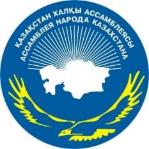 ДАЙДЖЕСТПО ОСВЕЩЕНИЮ В СМИС 07.01.11-13.01.2019АСТАНА 2019РЕСПУБЛИКАНСКИЕ МЕРОПРИЯТИЯна портале Ассамблеи народа Казахстана:АНК призывает помогать нуждающимся и познавать обычаи казахского народаhttps://assembly.kz/ru/news/assembly/ank-prizyvaet-pomogat-nuzhdayushchimsya-i-poznavat-obychai-kazahskogo-narodaБлаготворительную акцию ассамблеи народа Казахстана подхватили регионыhttps://assembly.kz/ru/news/region/blagotvoritelnuyu-akciyu-assamblei-naroda-kazahstana-podhvatili-regionyУкраинский этнокультурный центр Актобе встретил рождество праздничным караваем, а также песнями и пляскамиhttps://assembly.kz/ru/news/region/ukrainskiy-etnokulturnyy-centr-aktobe-vstretil-rozhdestvo-prazdnichnym-karavaem-takzheАким Алматинской области награжден золотой медалью ассамблеи народа Казахстанаhttps://assembly.kz/ru/news/region/akim-almatinskoy-oblasti-nagrazhden-zolotoy-medalyu-assamblei-naroda-kazahstanaЭтнокультурные центры Атырау организовали рождественские благотворительные утренники и акцииhttps://assembly.kz/ru/news/region/etnokulturnye-centry-atyrau-organizovali-rozhdestvenskie-blagotvoritelnye-utrenniki-iАдресную социальную помощь ветеранам войны и тыла оказали этнокультурные объединения Мангистауской областиhttps://assembly.kz/ru/news/region/adresnuyu-socialnuyu-pomoshch-veteranam-voyny-i-tyla-okazali-etnokulturnye-obedineniyaКостанайские дети из малообеспеченных семей бесплатно посещают развлекательные учрежденияhttps://assembly.kz/ru/news/region/kostanayskie-deti-iz-maloobespechennyh-semey-besplatno-poseshchayut-razvlekatelnyeКрасочный обряд разрезания пут провели в павлодарском доме мамhttps://assembly.kz/ru/news/region/krasochnyy-obryad-razrezaniya-put-proveli-v-pavlodarskom-dome-mamШымкентские защитники отечества стали участниками благотворительной акцииhttps://assembly.kz/ru/news/region/shymkentskie-zashchitniki-otechestva-stali-uchastnikami-blagotvoritelnoy-akciiв Кокшетау живет семья Бейсеновых, единственная в Казахстане, которая победила рак крови благодаря помощи АНКhttps://assembly.kz/ru/news/region/v-kokshetau-zhivet-semya-beysenovyh-edinstvennaya-v-kazahstane-kotoraya-pobedila-rakНа телеканалах: 
1) Гостинцы подарили военнослужащим в Шымкентеhttps://24.kz/ru/news/social/item/289116-gostintsy-podarili-voennosluzhashchim-v-shymkente2) В ГОРОДСКОЙ ТАТАРСКОЙ ШКОЛЕ ИСКУССТВ ПРОШЛА АКЦИЯ «САРКЫТ»http://semeytv.kz/ru/news/society/v-gorodskoi-tatarskoi-shkole-iskusstv-proshla-akciya-sarkyt3) ГОСТИНЦЫ ПОДАРИЛИ ВОЕННОСЛУЖАЩИМhttp://shymkenttv.kz/ru/news/society_public/gostincy-podarili-voennosluzhashchim АКЦИЯ САРКЫТ СОСТОЯЛАСЬ В ПАВЛОДАРЕttps://www.youtube.com/watch?v=-Vk8tURIJUgв печатных изданиях: Цепочка добраhttps://vechastana.kz/cepochka-dobra/Каждый месяц посвятить благотворительности решили в Ассамблее народа Казахстанаhttp://alau.kz/kazhdyj-mesjac-posvjatit-blagotvoritelnosti-reshili-v-assamblee-naroda-kazahstana/Караван милосердияhttp://ztgzt.kz/recent-publications/karavan-miloserdiya-3.htmlКараван милосердияhttp://inkaraganda.kz/articles/152256Январский сарқытhttps://liter.kz/ru/articles/show/54449-yanvarskii_sar_ytКараван милосердия отправился в путьhttps://kazpravda.kz/fresh/view/karavan-miloserdiya-otpravilsya-v-put1Интернет ресурсы: Новогодние гостинцы https://aqparat.info/news/2019/01/07/9112537-novogodnie_gostincy.htmlКараван милосердия https://aqparat.info/news/2019/01/09/9114813-karavan_miloserdiya.htmlАКЦИЯ САРКЫТ СОСТОЯЛАСЬ В ПАВЛОДАРЕhttp://pavlodartv.kz/ru/news/uzdik_sujetter/akciya-sarkyt-sostoyalas-v-pavlodareКалендарь благотворительных мероприятий появился в Костанайской областиhttp://top-news.kz/kalendar-blagotvoritelnyh-meroprijatij-pojavilsja-v-kostanajskoj-oblasti/АНК помогла девочке из Кокшетау победить рак кровиhttps://bnews.kz/ru/news/ank_pomog_malenkoi_zhitelnitse_kokshetau_pobedit_rak_kroviБлаготворительные акции «Караван милосердия» пройдут в Казахстанеhttps://dixinews.kz/articles/zhizn/36424/БЛАГОТВОРИТЕЛЬНАЯ АКЦИЯ «КАРАВАН МИЛОСЕРДИЯ»http://www.idel.kz/home_1_648/СМИКоличество материаловКоличество материаловАНКwww.assembly.kz10Печатные изданияvechastana.kz11alau.kz11ztgzt.kz11inkaraganda.kz11liter.kz11kazpravda.kz11Телеканалы24.kz11semeytv.kz11http://shymkenttv.kz11ertis_tv 11Интернет ресурсыaqparat.info2top-news.kz11bnews.kz11dixinews.kz11idel.kz11ИТОГО В СМИ2626